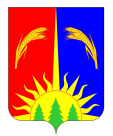 ДУМА ЮРЛИНСКОГО МУНИЦИПАЛЬНОГО ОКРУГАПЕРМСКОГО КРАЯРЕШЕНИЕ26.03.2021                                                                                                            № ___Об отчёте о деятельности Контрольно – счётной палаты Юрлинского муниципального округа Пермского края за 2020 год В соответствии с  ч.2 ст.19 Федерального закона от 07.02.2011 №6-ФЗ «Об общих принципах организации и деятельности контрольно-счетных органов субъектов Российской Федерации и муниципальных образований», п.2 ст.23 Положения о Контрольно-счетной палате Юрлинского муниципального округа Пермского края, утвержденного решением Думы Юрлинского муниципального округа от 05.08.2020 № 109,  рассмотрев отчет о деятельности Контрольно-счетной палаты Юрлинского муниципального округа Пермского края за 2020 год, Дума Юрлинского муниципального округа Пермского края РЕШАЕТ:Принять к сведению отчет о деятельности Контрольно-счетной палаты Юрлинского муниципального округа Пермского края за 2020 год (прилагается). Направить настоящее решение в Администрацию Юрлинского муниципального округа, прокуратуру Юрлинского района, Контрольно – счётную палату Юрлинского муниципального округа Пермского края.Опубликовать отчет о деятельности Контрольно-счетной палаты за 2020 год в информационном бюллетене «Вестник Юрлы» и разместить на официальном сайте Юрлинского муниципального округа Пермского края.Председатель ДумыЮрлинского муниципального округаПермского края                                                                                           А.И. ПикулевГлава муниципального округа –глава администрации Юрлинскогомуниципального округа Пермского края                                              Т.М. МоисееваПриложениек решению Думы Юрлинского муниципального округа Пермского краяот 26.03.2021 № __ОТЧЕТо деятельности Контрольно-счетной палаты Юрлинского муниципального округа Пермского края за 2020 годНастоящий Отчет о деятельности Контрольно-счетной палаты Юрлинского муниципального округа Пермского края за 2020 год подготовлен во исполнение требований статьи 19 Федерального закона от 07.02.2011 №6-ФЗ «Об общих принципах организации и деятельности контрольно-счетных органов субъектов Российской Федерации и муниципальных образований» и статьи 23 Положения о Контрольно-счетной палате Юрлинского муниципального округа Пермского края, утвержденного решением Думы Юрлинского муниципального округа Пермского края от 05.08.2020 №109.Отчет является одной из форм реализации  принципа гласности и ежегодно представляется в Думу Юрлинского муниципального округа Пермского края (далее – Дума Юрлинского муниципального округа), а также подлежит обнародованию в целях ознакомления общественности. В отчете отражена информация о деятельности Контрольно-счетной  палаты Юрлинского муниципального округа Пермского края (далее - Контрольно-счетная палата) по выполнению возложенных задач и реализации полномочий, определенных федеральным законодательством, законодательством Пермского края и нормативно-правовыми актами Юрлинского муниципального округа. 1. Общие итоги деятельности Контрольно-счетной палаты в 2020 годуДеятельность Контрольно-счетной палаты в 2020 году осуществлялась в соответствии с Планом работы Контрольно-счетной палаты, утвержденным председателем Контрольно-счетной палаты на 2020 год.В плане работы на 2020 год в рамках контрольной деятельности предусматривалось проведение 4 контрольных мероприятий.В связи с объективной причиной, возникшей из-за процедуры ликвидации Контрольно-счетной палаты Юрлинского муниципального района, контрольные мероприятия не проводились. Основные показатели деятельности приведены в таблице 1.Таблица 12. Экспертно-аналитическая деятельностьВажным направлением в работе Контрольно-счетной палаты в истекшем году являлась экспертно-аналитическая деятельность, в рамках которой проводилась финансово-экономическая экспертиза поступивших проектов решений Думы Юрлинского муниципального округа. Проведение экспертно-аналитических мероприятий направлено на обеспечение единой системы контроля, реализуемого на стадиях предварительного и последующего контроля.Всего в Контрольно-счетную палату на экспертизу поступило 28 проектов решений Думы Юрлинского муниципального округа. Вопросы, рассматриваемые в проектах, касались:- утверждения, внесения изменений и исполнения бюджетов муниципальных образований (14 проектов);- денежного содержания должностных лиц Юрлинского муниципального округа, реестра должностей (5 проектов);- вопросов управления и распоряжения имуществом Юрлинского муниципального округа (1 проект);- вопросов налогообложения (1 проект);- утверждения ликвидационных балансов органов местного самоуправления Юрлинского муниципального района (3 проекта);- других вопросов в части, касающейся расходных обязательств муниципального образования (4 проекта).По итогам рассмотрения представленных на экспертизу проектов муниципальных правовых актов подготовлено 28 заключений.2.1. Финансово-экономическая экспертиза годового отчета об исполнении бюджета Юрлинского муниципального района за 2019 годВ соответствии со статьей 264.4 Бюджетного кодекса Российской Федерации за контрольно-счетными органами муниципальных образований закреплена обязанность проведения внешней проверки годового отчета об исполнении бюджета, включающая в себя внешнюю проверку бюджетной отчетности главных администраторов бюджетных средств и подготовку заключения с ее учетом, которая явилась одним из основных мероприятий последующего контроля исполнения бюджета, проведенных Контрольно-счетной палатой в отчетном году. Проведенная внешняя проверка бюджетной отчетности главных администраторов средств бюджета муниципального района показала, что состав отчетности за 2019 год соответствует требованиям статьи 264.1 Бюджетного кодекса Российской Федерации и приказа Министерства финансов Российской Федерации от 28.12.2010 №191н «Об утверждении Инструкции о порядке составления и представления годовой, квартальной и месячной отчетности об исполнении бюджетов бюджетной системы Российской Федерации». Представленная для проведения внешней проверки бюджетная отчетность в основном соответствует совокупности исходных данных для ее формирования по объемам средств и отнесению их к кодам бюджетной классификации.По результатам внешней проверки отчета об исполнении бюджета Юрлинского муниципального района за 2019 год Контрольно-счетной палатой подготовлено заключение на проект решения Думы Юрлинского муниципального округа «Об утверждении отчета об исполнении бюджета муниципального образования «Юрлинский муниципальный район» и расходовании средств резервного фонда за 2019 год с выводом:- отчет об исполнении бюджета муниципального образования «Юрлинский муниципальный район» за 2019 год и расходовании средств резервного фонда признан достоверным и рекомендован к утверждению Думой Юрлинского муниципального округа. Финансово-экономическая экспертиза годовых отчетов об исполнении бюджетов поселений за 2019 годКонтрольно-счетной палатой были проведены экспертизы проектов решений об утверждении отчета об исполнении бюджетов Юрлинского, Усть-Березовского, Усть-Зулинского сельских поселений за 2019 год.По результатам экспертиз, Контрольно-счетной палатой подготовлено 3 заключения:- на проект решения Думы Юрлинского муниципального округа «Об утверждении отчета об исполнении бюджета муниципального образования «Юрлинское сельское поселение» за 2019 год» без замечаний;- на проект решения Думы Юрлинского муниципального округа «Об утверждении отчета об исполнении бюджета муниципального образования «Усть-Березовское сельское поселение» за 2019 год» без замечаний;- на проект решения Думы Юрлинского муниципального округа «Об утверждении отчета об исполнении бюджета муниципального образования «Усть-Зулинское сельское поселение» за 2019 год» с замечаниями:1. Название проекта решения Думы Юрлинского муниципального округа Пермского края и п.1 проекта решения  не соответствуют п.5 ст. 264.2 Бюджетного кодекса РФ;2. Все приложения к проекту решения Думы Юрлинского муниципального округа Пермского края должны относиться к решению Думы, а не к постановлению администрации Юрлинского муниципального района;3. Инвентаризация имущества (основных средств) по завершению финансового года не проведена;	4. Промежуточный ликвидационный баланс Усть-Зулинского сельского поселения  не представлен.	В последствие все замечания были устранены, решениями Думы Юрлинского муниципального округа годовые отчеты об исполнении бюджетов поселений за 2019 год - утверждены.Финансово-экономическая экспертиза проекта решения представительного органа о принятии бюджета на 2021-2023 годыВ рамках исполнения полномочий были подготовлены заключения на проекты решений Думы Юрлинского муниципального округа «О бюджете муниципального образования «Юрлинский муниципальный округ Пермского края» на 2021 год и плановый период 2022 и 2023 годов» к первому и второму чтению.При подготовке заключения на проект решения о бюджете к первому чтению дана характеристика основных направлений бюджетной и налоговой политики Юрлинского муниципального округа, представлен анализ общих параметров проекта бюджета. При анализе расходной части рассмотрены отдельные направления расходов бюджета (публичные нормативные обязательства, муниципальный дорожный фонд, капитальные вложения в муниципальную собственность и другие), проведена экспертиза реестра расходных обязательств. В заключении было отмечено, что все основные ограничения, установленные бюджетным законодательством Российской Федерации, Положением о бюджетном процессе в Юрлинском муниципальном округе соблюдены.Экспертиза проекта решения о принятии бюджета ко второму чтению проводилась с целью анализа причин, приведших к изменению отдельных параметров и показателей проекта бюджета. Финансовая экспертиза проектов решений Думы Юрлинского муниципального округа по внесению изменений в бюджет округа В отчетном году изменения в решение о бюджете Юрлинского муниципального округа на 2020 год и на плановый период 2021-2022 годов вносились 5 раз. Контрольно-счетной палатой подготовлены 5 заключений по результатам экспертизы проектов решений Думы Юрлинского муниципального округа по внесению изменений в бюджет округа.Решениями Думы Юрлинского муниципального округа бюджет округа на 2020 год увеличен по доходам с 466668,95 тыс. руб. до 902101,14 тыс. руб., по расходам с 469446,45 тыс. руб. до 917190,15 тыс. руб., дефицит составил 15088,71 тыс. руб.  Анализ исполнения бюджета Юрлинского муниципального округа за первый квартал, первое полугодие и девять месяцев 2020 годаВ рамках последующего контроля Контрольно-счетной палатой осуществлялась подготовка заключений об исполнении бюджета за первый квартал, первое полугодие и девять месяцев 2020 года на основании отчетов об исполнении бюджета округа, представляемых администрацией Юрлинского муниципального округа в Думу Юрлинского муниципального округа.Заключения Контрольно-счетной палаты содержали оценку исполнения доходных и расходных статей бюджета округа по объему и структуре.Финансово-экономическая экспертиза проектов нормативно-правовых актов ОМСУ Юрлинского муниципального округаВ 2020 году Контрольно-счетной палатой проведены экспертизы 14 проектов решений Думы Юрлинского муниципального округа.По результатам проведенных финансово-экономических экспертиз проектов решений Думы Юрлинского муниципального округа, Контрольно-счетной палатой было разработано 12 рекомендаций по совершенствованию НПА. Рекомендации, разработанные Контрольно-счетной палатой,  учтены в полном объеме.Прочие аспекты деятельности Контрольно-счетной палатыВ связи с образованием нового муниципального образования Юрлинский муниципальный округ Пермского края на основании Закона Пермского края от 20.06.2019 №426-ПК проводились организационные мероприятия, связанные с ликвидацией  Контрольно-счетной палаты Юрлинского муниципального района и формированием Контрольно-счетной палаты Юрлинского муниципального округа Пермского края.В течение отчетного года председатель Контрольно-счетной палаты регулярно принимала участие в заседаниях Думы Юрлинского муниципального округа. В рамках взаимодействия с Контрольно-счетной палатой Пермского края дважды в год направлялась информация о результатах деятельности Контрольно-счетной палаты, иная информация по запросам.Принцип гласности в работе Контрольно-счетной палаты в 2020 году реализован путем обнародования Отчета о деятельности Контрольно-счетной палаты за 2019 год. На сайте Администрации Юрлинского муниципального района - один из разделов посвящен деятельности Контрольно-счетной палаты, где размещались отчет о деятельности Контрольно-счетной палаты и план работы.Задачи Контрольно-счетной палаты на 2021 годНа 2021 год Контрольно-счетная палата в своей деятельности ставит перед собой следующие задачи:- совершенствование планирования и проведения контрольных и экспертно-аналитических мероприятий;- развитие методологической базы;- повышение эффективности внешнего муниципального финансового контроля, развитие системы внутреннего контроля качества контрольных и экспертно-аналитических мероприятий;- достижение максимального выполнения предложений, выданных по результатам контрольных и экспертно-аналитических мероприятий;- развитие сотрудничества и повышение согласованности деятельности Контрольно-счетной палаты с работой контрольных и надзорных органов;- своевременное информирование органов местного самоуправления о результатах своей деятельности. ПОЯСНИТЕЛЬНАЯ ЗАПИСКАк проекту решения Думы Юрлинского муниципального округа «Об отчёте о деятельности Контрольно – счетной палаты Юрлинского муниципального округа Пермского края за 2020 год»Инициатором внесения указанного проекта решения является Дума Юрлинского муниципального округа.В соответствии с Федеральным законом от 07.02.2011 № 6-ФЗ «Об общих принципах организации и деятельности контрольно-счетных органов субъектов Российской Федерации и муниципальных образований», Положением о Контрольно-счетной палате Юрлинского муниципального округа Пермского края, утвержденным решением Думы Юрлинского муниципального округа от 05.08.2020 № 109,  Контрольно-счетная палата Юрлинского муниципального округа Пермского края должна ежегодно отчитываться о своей деятельности.Рассмотрение указанного отчета входит в компетенцию Думы Юрлинского муниципального округа Пермского края.15.03.2021 года в Думу поступил отчет о деятельности Контрольно-счетной палаты Юрлинского муниципального округа Пермского края за 2020 год, в связи с чем и предлагается рассмотрение данного вопроса.Советник (консультант) председателя ДумыЮрлинского муниципального округа                                                  О.П.Трушников№ п/пПоказатели2020 годЭкспертно-аналитическая деятельностьЭкспертно-аналитическая деятельностьЭкспертно-аналитическая деятельность1.Количество проведенных экспертиз проектов  муниципальных правовых актов, из них:281.1.Внешняя проверка годового отчета и бюджетной отчетности41.2.Проект бюджета на очередной финансовый год и плановый период21.3.Внесение изменений в решение о бюджете51.4.Исполнение бюджета за квартал, полугодие, 9 месяцев 31.5.Экспертиза проектов нормативно-правовых актов14